
Academy Assessment Evidence Checklist 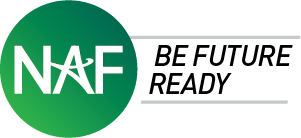 2022-23

The evidence checklist assists academies with completing the Academy Assessment (AA), specifically with gathering the required evidence to verify the accomplishment of designated strategic actions. There are three sources for AA evidence and academy data: 1) automatically populated from annual data collection in the Quality Center found in the Academy Support Hub (ASH) or NAFTrack, 2) academy-generated documentation, and 3) academy-completed AA evidence templates.  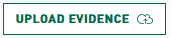 To upload evidence in the online AA, click on the                                icon adjacent to each designated strategic action. Download the evidence templates using the links provided, fill in the templates, and use the icon to upload the completed templates. No additional evidence is required if an academy uploads a completed evidence template. The highlighted strategic actions have required thresholds for Model and Model/Distinguished academy status.
Use the active checkboxes in the last column of the AA evidence checklist to self-assess academy progress on updating annual data collection in the Quality Center (ASH) and NAFTrack, completing evidence templates, and uploading evidence documents in the online AA.Strategic ActionsStrategic ActionsDescription of Suggested EvidenceSource of EvidenceEvidence Completed and UploadedElement 1: Academy Development & Structure 1.1.aEnrollmentDistrict policy or an academy application/brochure showing an open choice enrollment processUpload academy document or URL to the school/district site.Element 1: Academy Development & Structure 1.1.bAcademy RecruitmentRecruitment efforts increase student enrollment each year to meet the threshold criteriaPopulated from the Quality Center’s Academy Enrollment form and NAFTrack. Element 1: Academy Development & Structure 1.2.aPersonalized Learning EnvironmentDocument how the academy fosters a personalized learning environmentDownload the Personalized Learning Environment Template, complete, and upload.Element 1: Academy Development & Structure 1.3.aData Collection & ReviewDocument how academy uses academy-level, student-level & disaggregated data to inform academy practicesUpload example for each selection.Element 1: Academy Development & Structure 1.3.bAction PlanningLink to an updated 2022-23 Action Plan in ASH or upload an updated action plan in AA Upload link or academy document.Element 1: Academy Development & Structure 1.4.aAcademy LeadershipProvide the names and roles of staff responsible for managing the academy programUpload academy document.Element 1: Academy Development & Structure 1.4.bAcademy LeadershipProvide the names and roles of staff who oversee college and career readiness activitiesUpload academy document.Element 1: Academy Development & Structure 1.4.cNAF AmbassadorsDocument how academy leaders share college and career readiness best practices with other leaders at local, state, or national levelsUpload academy document.Element 1: Academy Development & Structure 1.5.a Academy Team CollaborationProvide minutes or agenda from the academy team’s most recent collaborative planning sessionUpload minutes/agenda.Element 1: Academy Development & Structure 1.5.bProfessional 
LearningList of professional learning events such as NAF Next and NAF sponsored or CTE professional learning experiencesDownload the Professional Learning Template, complete, and upload. Strategic ActionsStrategic ActionsDescription of Suggested EvidenceSource of EvidenceEvidence Complete and UploadedElement 2: Advisory Board2.1.aMembershipList of 10+ advisory board (AB) members in the Quality Center’s Advisory Board form with at least 80% from business, industry, civic, and postsecondary education sectors Populated from the Quality Center’s Advisory Board form.Element 2: Advisory Board2.1.bPlanning and    By-lawsUpdated AB 2022-23 strategic plan and current by-laws Upload AB documents.Element 2: Advisory Board2.2.aSupport for LearningDocumentation of checked selections in the AA - examples of how AB members support student learningUpload AB support for learning example documents. Element 2: Advisory Board2.3.aSupport for SustainabilityAB activities as follows: workforce development meetings with local civic leaders to build talent pipelines and fundraising to sustain academy activitiesDownload the WBL/AB Activities Template, complete, and upload. Element 3: Curriculum & Instruction3.1.aProgram of Study Provide a list of academy’s approved Program of Study coursesDownload the Program of Study Template, complete, and upload.Element 3: Curriculum & Instruction3.1.bNAFTrack CertificationNAFTrack – Percentage of 2021-22 seniors meeting all course requirements for NAFTrack CertificationPopulated from NAFTrack.Element 3: Curriculum & Instruction3.1.cAuthentic 
ProjectsDescription of academy’s authentic learning projects Download the Authentic Learning Project Template, complete, and upload. Element 3: Curriculum & Instruction3.2.aCollege Readiness List of college activities that build students' college knowledgeDownload the Student College Readiness Activity Template, complete, and upload.Element 3: Curriculum & Instruction3.2.bPostsecondary OptionsList postsecondary education options such as dual enrollment, industry certifications, and Advanced Placement (AP)Validated from NAFTrack course enrollment and Quality Center’s Certifications form.Element 3: Curriculum & Instruction3.2.cNAFTrack CertificationPercentage of 2021-22 seniors achieving NAFTrack Certification (11-20% for Model & 21%+ for Model/Distinguished)Populated from NAFTrack. Element 4: Work-Based Learning4.1.a Work-Based LearningDescription of procedure(s) academy uses to collect and analyze student participation in work-based learning activitiesUpload description of student data analysis procedure(s).Element 4: Work-Based Learning4.1.bWBL Continuum Quality Center-WBL form: Lists career awareness, exploration, and preparation activities academy providesPopulated from the Quality Center’s WBL form. Element 4: Work-Based Learning4.2.aInternshipPercentage of 2021-22 seniors completing any internship experience, with or without meeting internship requirements for NAFTrack CertificationPopulated from NAFTrack.Element 4: Work-Based Learning4.2.bInternshipPercentage of 2021-22 seniors meeting the NAFTrack Certification internship requirements (11-20% for Model & 21%+ for Model/Distinguished)Populated from NAFTrack.